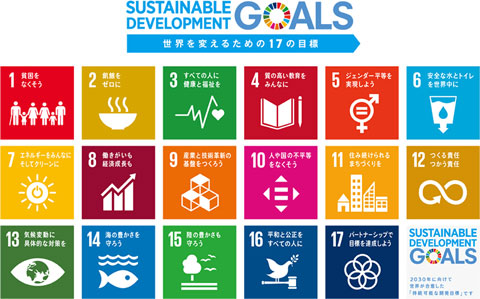 What do you want to be ?　振り返りカード２０１９年　　月　　日　　　　組　　　　番Name １．BESTを意識して取り組めましたか。２．今日のフレーズになれましたか。３．今日の学習の感想を書きましょう。（わ　た　が　し　や）４．今回の授業で国際協力についてどう思いましたか？５．アンケート　（１　２　３　４　５段階評価で　５が最高評価）・今日の学習は勉強になりましたか？・・・・・・・・・・・・・今日の学習は楽しかったですか？・・・・・・・・・・・・・・・今日の学習で何かやってみよう！と思えましたか？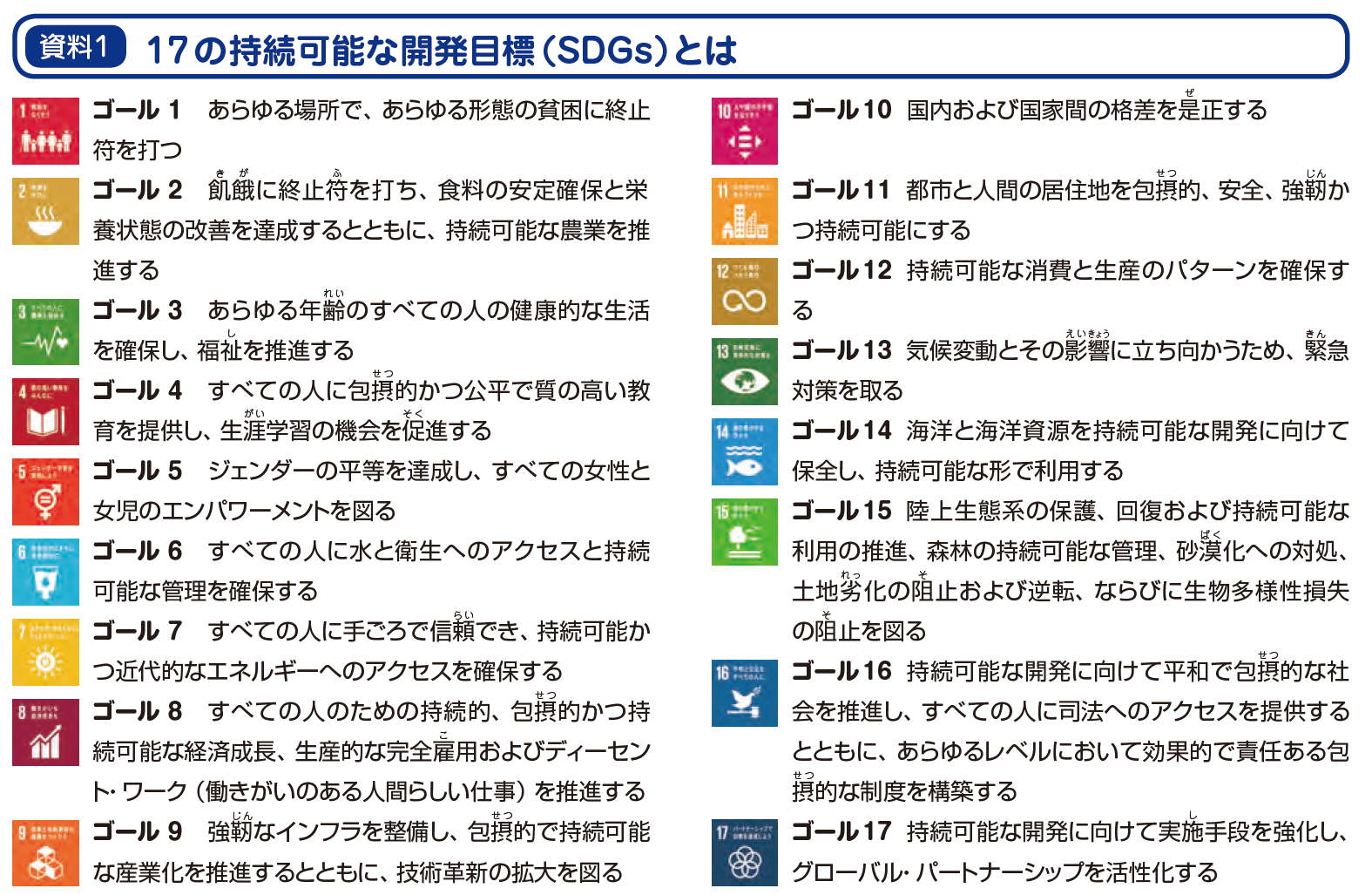 